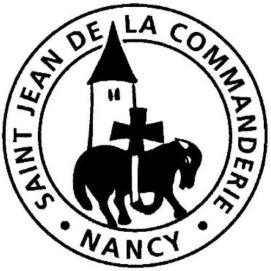 Épiphanie du Seigneur7 janvier 2018Ils se prosternèrent devant luiAujourd’hui, le Fils de Dieu est venu pour toutes les nations, il est le sauveur de tous les hommes. Car on n’arrête pas la lumière : elle brille au-delà des frontières. La paix aussi domine jusqu’au bout de la terre si nous accueillons la grâce que Dieu nous donne. Oui, n’en déplaise à Hérode, le roi qui vient est plus puisant que lui, mais son royaume n’est pas de ce monde. Ouvrons nos cœurs à sa lumière.Peuple fidèle Peuple fidèle, le Seigneur t’appelle,C’est fête sur terre, le Christ est né.Viens  à la crèche voir le Roi du monde. En lui viens reconnaître (ter) ton Dieu, ton Sauveur      Verbe, lumière, et splendeur du Père,Il naît d’une mère, petit enfant.Dieu véritable, le Seigneur fait homme.En lui viens reconnaître...Peuple fidèle, en ce jour de fête,Proclame la gloire de ton Seigneur.Dieu se fait homme pour montrer qu’il t’aime.En lui viens reconnaître...	1ère Lecture : Is 60, 1-6Dès l’époque des Prophètes, Dieu voit grand. Et, déjà, il désire sauver tous les hommes. Alors, Isaïe annonce à Jérusalem qu’elle rassemblera toutes les nations.Psaume 71 :Le roi qui apporte le salut est avant tout l’ami des pauvres et des malheureux. Nous reconnaissons en lui l’humble Serviteur et nous chantons sa louange.Toutes les nations, Seigneur, se prosterneront devant toi.Dieu, donne au roi tes pouvoirs, À ce fils de roi ta justice.Qu’il gouverne ton peuple avec justice,Qu’il fasse droit aux malheureux !En ces jours-là, fleurira la justice,Grande paix jusqu’à la fin des lunes !Qu’il domine de la mer à la mer,Et du Fleuve jusqu’au bout de la terre !Les rois de Tarsis et des Îles apporteront des présents.Les rois de Saba et de Seba feront leur offrande.Tous les rois se prosterneront devant lui,Tous les pays le serviront.Il délivrera le pauvre qui appelleEt les malheureux sans recours.Il aura souci du faible et du pauvre, Du pauvre dont il sauve la vie.2ème Lecture : Ep 3, 2-3a. 5-6En Jésus, son Fils bien-aimé, Dieu réalise sa promesse : toutes les nations bénéficient de la Bonne Nouvelle, Jésus est le sauveur de tous les hommes !Évangile : Mt 2, 1-12Alléluia. Alléluia.	Nous avons vu son étoile à l’orient,	et nous sommes venus adorer le Seigneur.Alléluia.Prière des FidèlesLe Christ est la Lumière du monde. En ce jour où nous évoquons son étoile qui brille dans l’obscurité, prions pour que tout homme puisse toujours trouver une lueur d’espérance.« Où est le roi des Juifs qui vient de naître ? »Guide dans lumière, Seigneur, tous les chercheurs de Dieu, tous ceux qui, comme les mages, vont marcher vers toi à travers des engagements de la vie ecclésiale ou sociale. Seigneur, lumière du monde, nous t’en prions. R/R/ 	Ecoute-nous, Seigneur ! « Nous avons vu son étoile à l’orient. »Guide dans ta lumière, Seigneur, les membres de ton Eglise victime des persécutions. Eclaire toutes les communautés religieuses pour qu’ensemble, elles soient sur la route de la fraternité et de la paix. Seigneur, lumière du monde, nous t’en prions. R/« Ils se réjouirent d’une très grande joie. »Guide dans ta lumière, Seigneur, celles et ceux qui, dans leurs souffrances physiques ou morales, ne voient plus de raison de vivre. Que la flamme de l’espérance ne s’éteigne jamais en leur cœur. Seigneur, lumière du monde, nous t’en prions. R/« Ils se prosternèrent devant lui. »Guide dans ta lumière, Seigneur, celles et ceux qui ont le souci de préparer les célébrations de notre paroisse. Que leur travail nous aide à vivre en ta présence. Seigneur, lumière du monde, nous t’en prions.Dieu notre Père, que la lumière de l’Etoile qui guidait les mages aide chacun àsuivre les pas de Jésus-Christ, ton Fils unique, notre Sauveur. Lui qui vit et règne avec toi et le Saint-Esprit, pour les siècles des siècles. – Amen.CommunionIl est né le divin enfant. Jouez hautbois, résonnez musettes.Il est né le divin enfant. Chantons tous son avènement !Depuis plus de quatre mille ans, nous le promettaient les prophètes.Depuis plus de quatre mille ans, nous attendions cet heureux temps.Une étable est son logement, un peu de paille, sa couchette.Une étable est son logement. Pour un Dieu, quel abaissement.EnvoiAllez dire à tous les hommes : Le Royaume est parmi vous,Alléluia, alléluia, le Royaume est parmi vous.1.	Chantez au Seigneur un chant nouveau, Chantez au Seigneur, terre entière,Chantez au Seigneur et bénissez son nom !De jour en jour proclamez son salut,Racontez à tous les peuples sa gloire,À toutes les nations ses merveilles. Celui qui a conduitles magesest celui mêmequi les a instruits :celui qui les a guidés de l’extérieurpar l’étoileles enseignaitau secret du cœur.Saint Bernard de Clairvaux (1090-1153)A retenir : Concert de Noël, dimanche 14 janvier, 15h30, église St Joseph